         Honors Chemistry – Ms Wilder	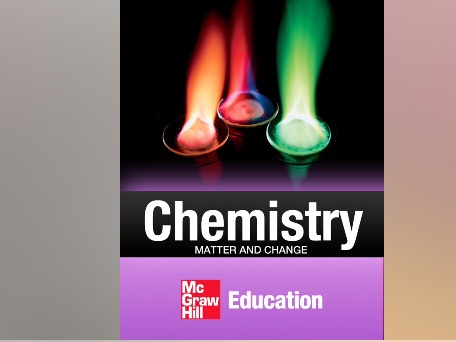             Summer Assignment – 2019Welcome to Cardinal Spellman’s Honors Chemistry class! I am looking forward tohelping you gain a deep appreciation for the science of chemistry and how it impactsour lives. I hope you are looking forward to an exciting and challenging year.I am sure you will learn a great deal next year and you will be challenged. I alsohope you will enjoy learning about the concepts that make our world turn. We arefortunate to have an i-book for this course and we will use it frequently. In orderto prepare you for a full course in honors chemistry, you are required to completethe assignments listed below over the summer. You will be using ibook: Chemistry-Matter and Change published by McGraw Hill. Your first assessment will be on thismaterial. These assignments are due the first day of class. Please show all yourwork, number each question and identify the pages in each chapter on eachassignment. Neatness counts! We will spend a class on these topics before you aretested on the material in Chapters 1 and 2 Assignments- Chapters 1 and 2 –Required WorkTo email me, scan and make it a doc then attach to the emailChapter 1- Complete by July 31 and email to meA) Assignment 1 – Read pp 3-27Pg 45, Questions 25-30B) Assignment 2 – Read pp 28-37Pg 46 Questions 37-44 Pg. 49 Q 55,56C) Study vocab words: chemistry, substance, mass, weight, scientific method,hypothesis, independent and dependent variable, conclusion, theory, scientific law(your ibook has the ability to create flash cards for your vocab words. Use thisResource to study your vocab)Chapter 2 – Complete by August 21 and email it to meA) Assignment 1 – Read pp 55-69 . On Pg 118 complete Questions 62, 66-68B) Assignment2 – Read pp 73-78. On Pg 119 complete Q 71-80C)Study vocab words: base unit, second, meter, kilogram, kelvin, derived unit, liter,density, scientific notation, accuracy, precision, error, percent error, significantfigure, dimensional analysis, conversion factor, graphI will check my email over the summer from time to time. If you have a questionabout the assignment, please email me at kwilder@spellman.com Have a great summer!